1.BÖLÜM 1.1 OKULA AİT GENEL BİLGİLER2.BÖLÜM2.1 OKULUN TARİHÇESİ         Okulumuz Milli Eğitim Bakanlığı Turizm Ticaret Genel Müdürlüğünün 25/08/1997 tarih ve B.08.0.12.03.03.420.Gen-310-3077 sayılı kararı ile 1997-1998 Eğitim Öğretim yılında Çiftehan Belediyesi hizmet binasında eğitim-öğretim faaliyetlerine başlamıştır. Aynı yıl genel lise bölümünde 10 öğrenci mevcutlu bir sınıf, muhasebe bölümünde 32 öğrencili bir sınıf açılmıştır.1998-1999 Eğitim-Öğretim yılı 2. Döneminde  Çiftehan İlköğretim Okulu bahçesinde yer alan Çiftehan İlköğretim Okuluna ait  hizmet binasına ilave kat yapılarak buraya taşınmıştır. Okulumuz halen bu binada hizmet vermeye devam etmektedir. Okulumuz ilk mezunlarını 2000 yılında vermiş olup bu güne kadar okulumuzdan 500 den fazla öğrenci mezun olmuştur. Okulumuz Çiftehan, Ali Hoca ve Horoz Köyünün eğitim ihtiyacını önemli ölçüde karşılamaktadır.  Okulumuzdan Mezun Olan öğrencilerin büyük bir kısmı kamuda ve özel sektörde istihdam edilmektedir.2.2 OKULUN/KURUMUN ÖZELLİKLERİ2.2.1 Okulun Bina Durumu:  Eğitim-Öğretim faaliyetlerini sürdürdüğümüz 1(bir) bina mevcut olup; Bina 2 (iki ) katlı,  tuğla, betonarme olup kiremit çatılıdır. Bürüt 315 m2 kapalı alana sahiptir.2.2.2 Okulun Bahçe Durumu: Okul Bahçesi 500 m2 olup ağaçlandırma çalışmaları yapılmıştır. Bahçe içerisinde basketbol ve voleybol sahaları mevcuttur. Spor sahası tel örgülerle çevrilidir. Okul Bahçesinde 1 adet Atatürk Büstü ve bir adet bayrak direği bulunmaktadır. Bahçe çevresi takriben 1 metre yüksekliğinde avlu duvarı ile çevrili durumdadır. Bahçe avlu duvarı üzerinde 1 metre yüksekliğinde tel örgüler bulunmaktadır. Bahçeden Kaplıca caddesine açılan 1 adet okul kapısı bulunmaktadır.2.3 OKULUN FİZİKİ DURUMU2.4 OKULUN DERS ARAÇ-GEREÇ DURUMU2.5 OKULDA BULUNAN DİĞER ARAÇ- GEREÇLER3. BOLÜM3.1 OKUL PERSONEL DURUMU3.1.1 OKULUN YÖNETİCİ DURUMU3.1.2 OKUL ÖĞRETMEN DURUMUOkulumuza 01/09/2020 atamasıyla atanan göreve başlamamış öğretmen durumu 3.1.3 OKUL YARDIMCI PERSONEL DURUMU3.2 ÖĞRENCİ DURUMU3.2.1 OKUL SINIF MEVCUTLARI VE CİNSİYET DAĞILIMI (2020-2021)3.2.2  2020-2021 EĞİTİM-ÖĞRETİM YILI TAŞIMALI ÖĞRENCİ SAYISI, TAŞIMALI ÖĞRENCİ CİNSİYET DAĞILIMI VE TAŞIMALI ÖĞRENCİ TERLEŞİM BİRİMİ BİLGİLERİ1.OKUL FAALIYETE GEÇMEDEN ÖNCE ALINAN ÖNLEMLER 1.1. BİNANIN HAZIRLANMASI 1.Okul temizlik planı T.C. Sağlık Bakanlığı dokümanları esas alınarak; hangi alan, kim tarafından, hangi ürün ve hangi materyaller kullanılarak, ne sıklıkta temizleneceği belirlenmiştir. Gün içinde çok sayıda temas gerçekleşen yüzey ve alanlar saptanmış olup, temizlik planında yetkili kişinin kontrolü altında temizlik sıklığı belirlenmiştir. Temizlik planının uygulanması temizlik işleri sorumlusu ve ilgili müdür yardımcısı tarafından kontrol edilir. 2.Okulumuzun tüm kullanım alanlarındaki kapı ve pencereleri (sınıf, tuvalet, ofisler vb.) binanın havalandırması, temas ve bulaşma riskini azaltmak amacı ile tüm gün açık tutulur. 3.Tüm tuvalet ünitelerindeki sabunluklarda sıvı sabunlar antiseptik özelliklidir. Sabun ve kâğıt havlu tedariki düzenli olarak yapılmaktadır. 4.Okula giriş noktalarında hijyen paspasları, alkol bazlı el antiseptiği ile manuel ateş ölçeler mevcuttur. Tüm binalarımızın zümre odası, ofis v.b. alanlarında el antiseptiği bulundurulur. 5.Okula girişlerde, binalara yapılan tüm girişlerde ateş ölçümü yapılacaktır. 6.Ortak kullanımdaki sebil cihazları kaldırılmıştır. Tüm öğrenci ve çalışanların su mataralarını yanlarında getirmesi beklenir. Zorunlu hallerde su ihtiyacı okul tarafından desteklenir.1.2. TEMİZLİK VE DEZENFEKSİYON İŞLEMLERİ 1.3. EĞİTİM VE ÇALIŞMA ORTAMLARININ DÜZENLENMESİ 1.Covid-19 hastalığı ile ilgili olarak okul risk analizi ve eylem planları pandemi ilan edilene kadar ve pandemi ilan edildikten sonraki dönemde güncellenmiştir. 2.Eğitim ve çalışma ortamları, fiziksel mesafe kuralları gözetilerek düzenlenmiş, her alanda maksimum kaç kişi bulunabileceği belirlenmiş ve işaretlemeler yapılmıştır.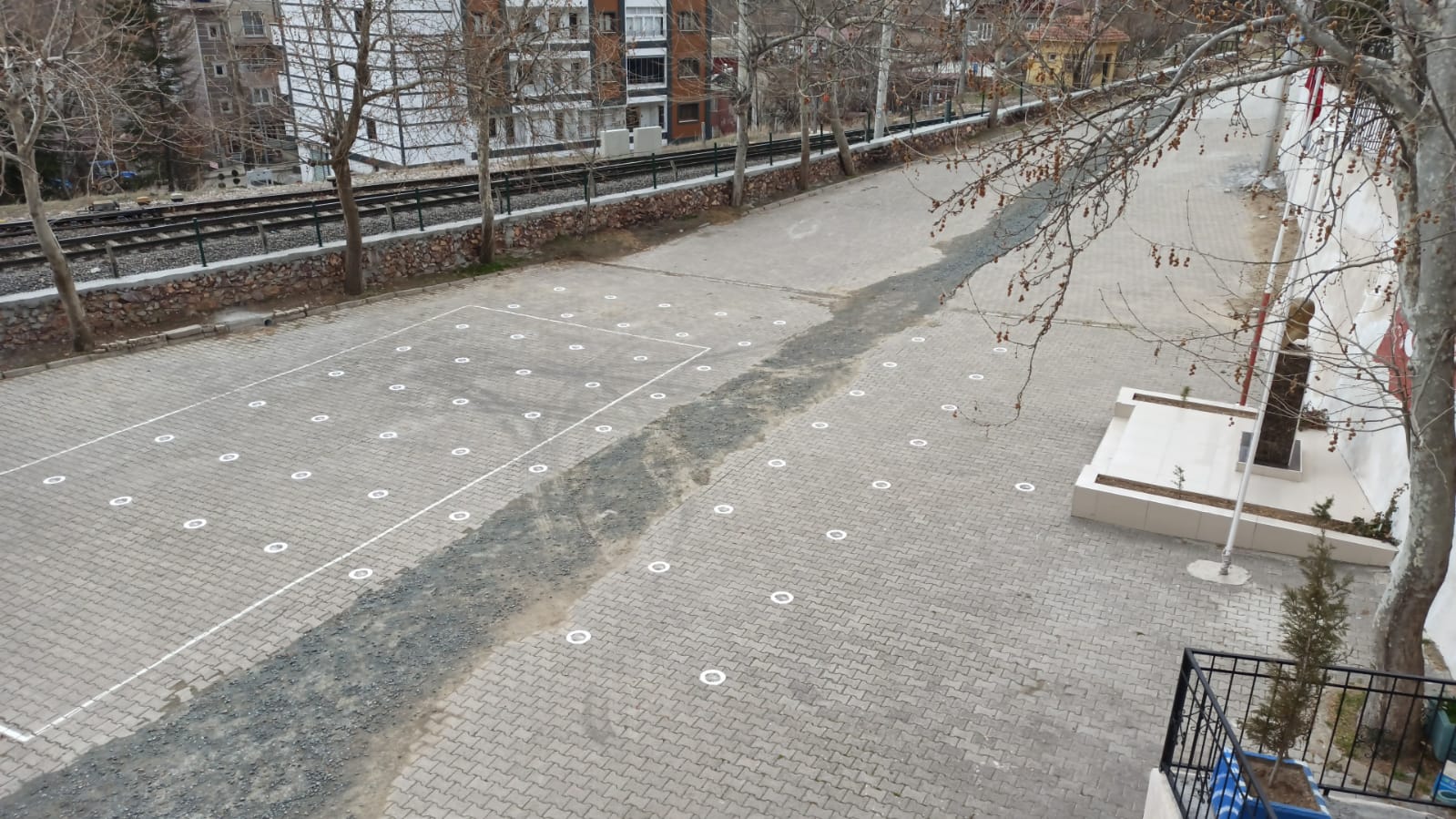 3. Ofis alanları ve bekleme alanları, fiziksel mesafe kuralarına göre yeniden düzenlenmiş ve işaretlenmiştir.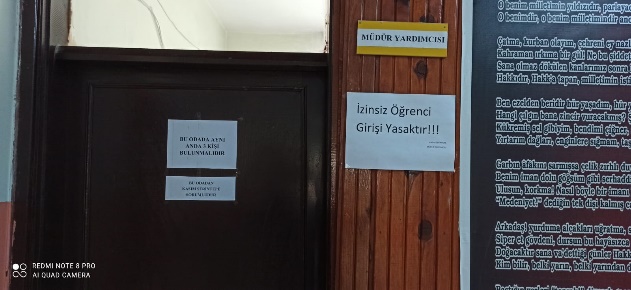 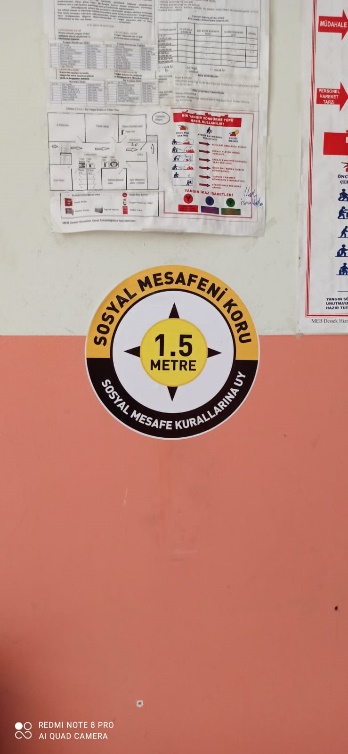 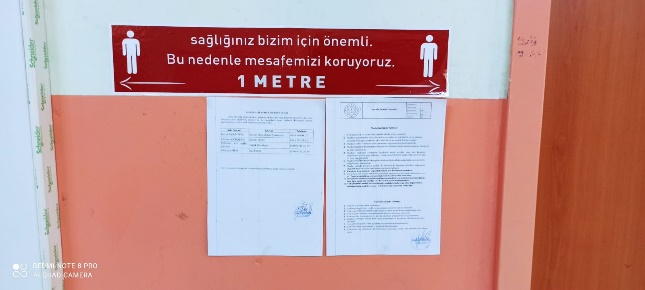 4. Güncel olarak; tüm çalışan, öğrencilerin ve var ise ziyaretçilerin maske takmaları zorunludur. Sağlık Bakanlığı tarafından siperlik, gözlük gibi benzeri ilave kişisel koruyucular önerildiğinde, derhal uygulamaya alınır. 5.Çalışma planları dönüşümlü ve kısa süreli olacak şekilde düzenlenmiştir. Okul içerisinde, sınıf veya diğer kullanılacak mekanlarda tüm çalışanlar ve öğrenciler bu dönemde kendileri için belirlenmiş yerlerde değişiklik yapmadan otururlar.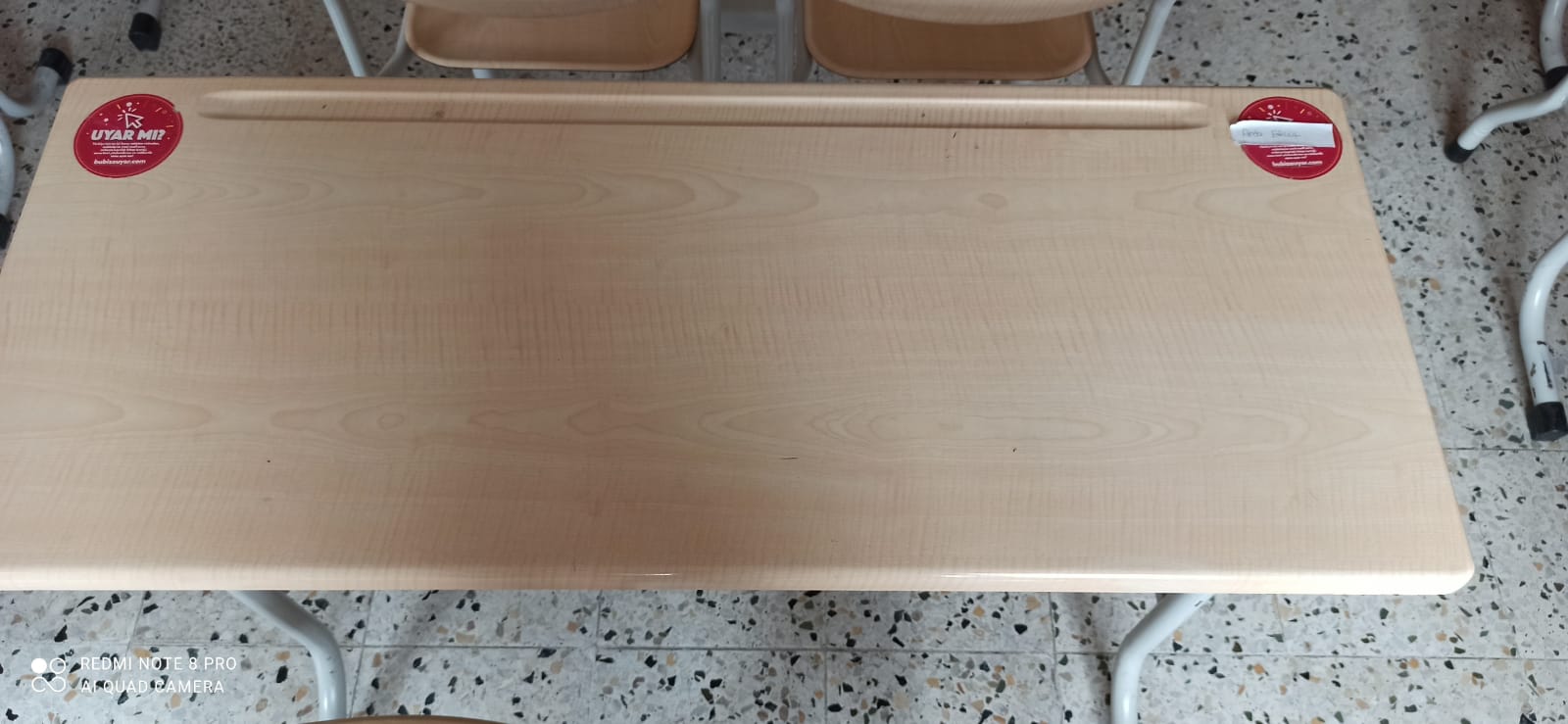 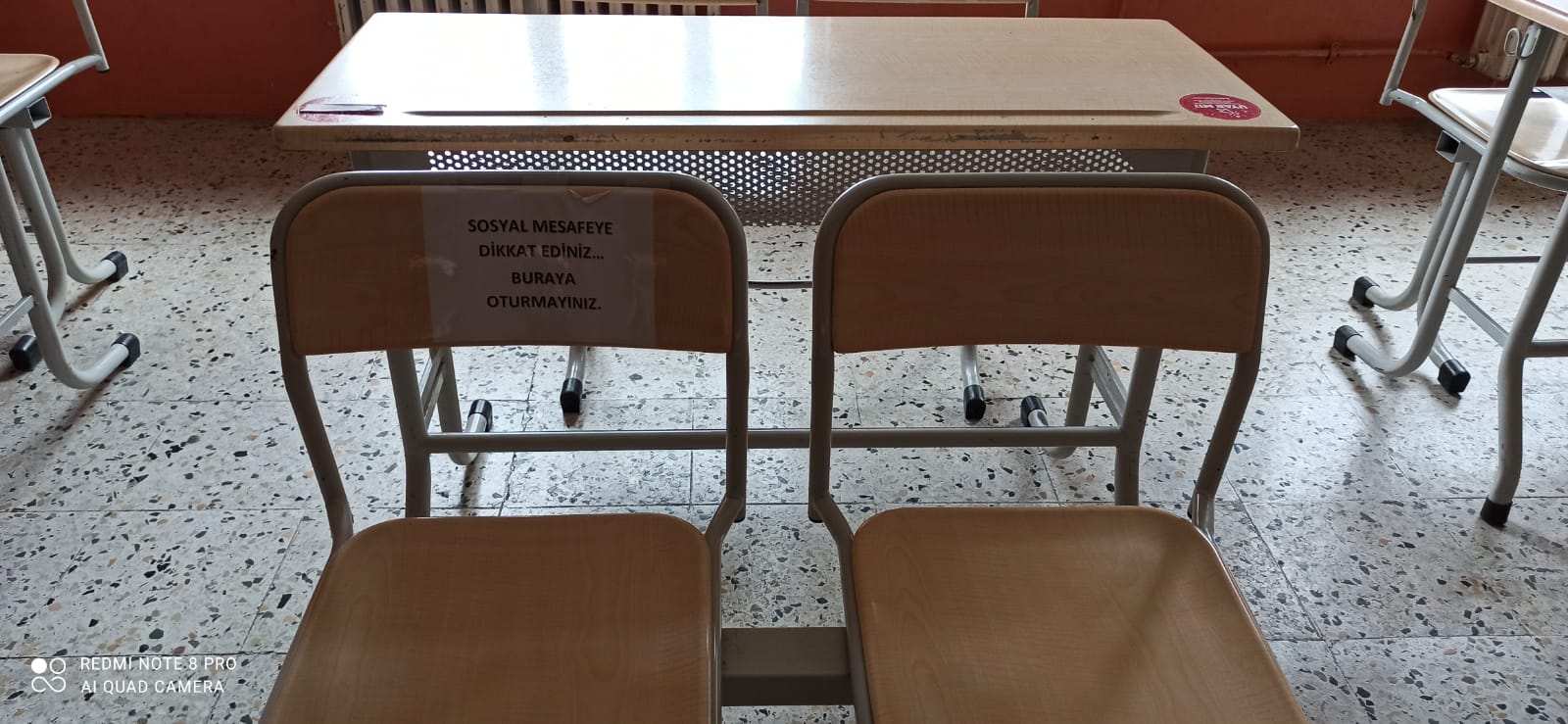 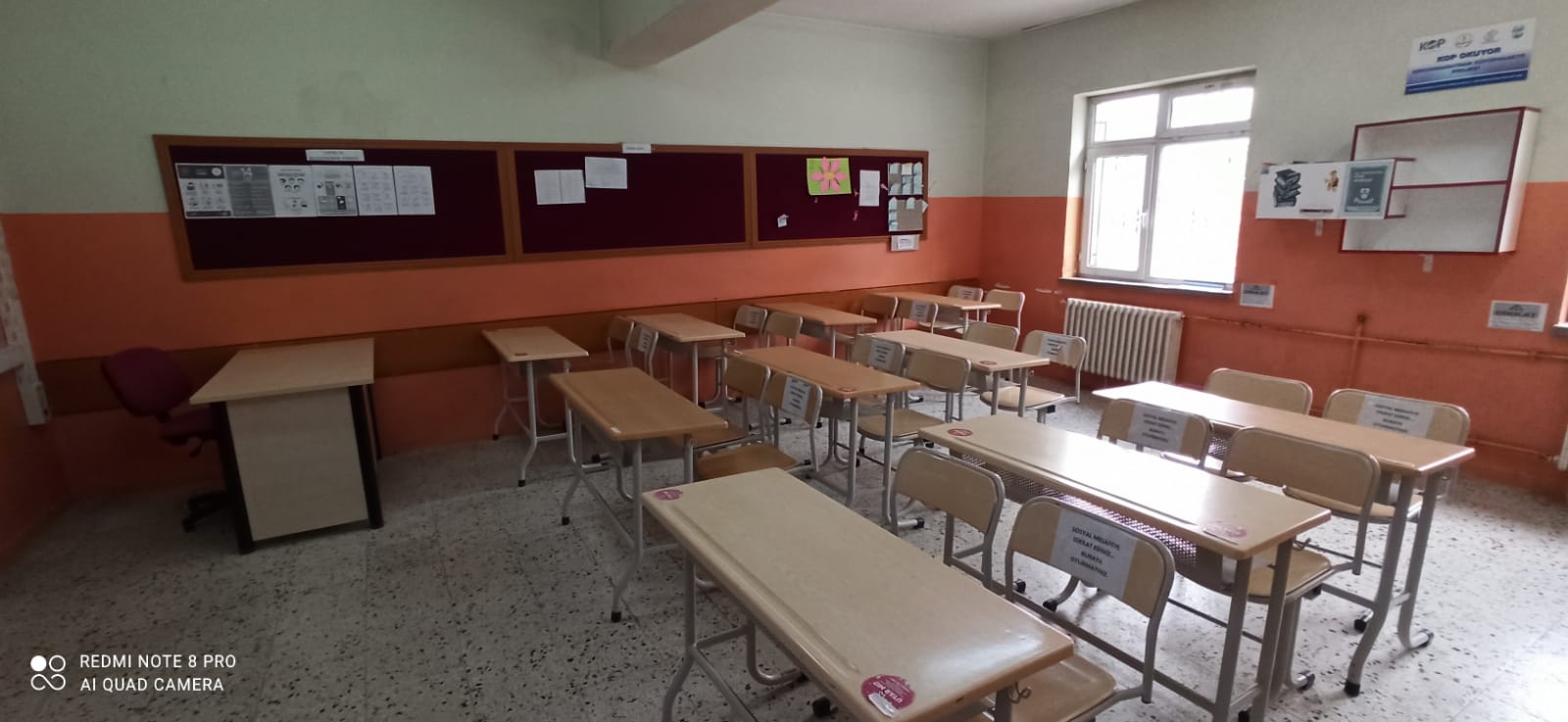 1.4. ÖĞRENCİ VE ÇALIŞANLAR İÇİN ALINAN ÖNLEMLER Çalışanların kişisel koruyucu malzemeleri (maske, el dezenfektanı) okul tarafından temin edilmekte ve sürdürülebilirliği sağlanmaktadır. Kişisel koruyucu malzemelerin stokları düzenli olarak takip edilir.   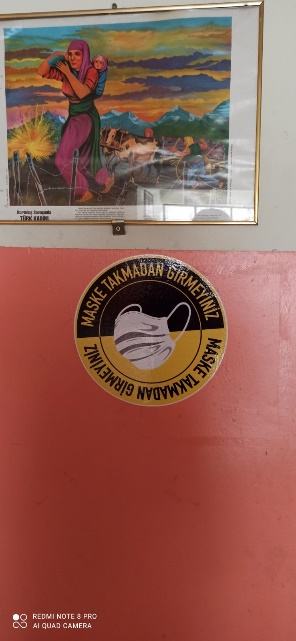 Çalışanlara ve öğrencilere okula dönmeden önce maske kullanımı       ve fiziksel mesafenin korunması ile ilgili eğitim verilir. Eğitimler görsel materyaller ile desteklenir
  Konuşulan dilin ve ses düzeyinin damlacık yolu ile bulaşmada önemli olduğu bildirilmiştir. Okulumuzda aynı zamanda kurum kültürü gereği ses düzeyinin kontrolü üzerinde de durulmaktadır. 2.OKUL FAALIYETE GEÇTIKTEN SONRA ALINMASI GEREKEN ÖNLEMLER 2.1. SAĞLIK KONTROLÜ Okula dönüş öncesi tüm çalışanların ve öğrencilerin okulun kapalı olduğu dönemdeki bulaşıcı hastalıklar ile ilgili sağlık bilgisi sorgulanır. Sorgulamada kendisi ya da bu dönemi evde birlikte geçirdiği kişilerin: Covid-19 belirtileri Seyahat bilgisi Son 14 günde Covid-19 tanısı ya da şüphesi olan kimse ile teması Son 14 günde kalabalık bir toplantı/organizasyonda (düğün, nişan, cenaze, okuma, iş toplantısı, açılış vb. organizasyonlar gibi) yer alıp almadığı sorulur. 2.1.1. OKULDA BULUNAN BİR KİŞİDE COVID-19 HASTALIĞI ŞÜPHESİ OLUŞMASI Okul sınırları içindeki çalışan, öğrenci ya da ziyaretçilerden birinde ateş, öksürük ya da solunum sıkıntısı gibi belirtiler ortaya çıkarsa: Durumu ilk gözleyen kişi, okul sağlık birimini haberdar eder. Sağlık birimi bu belirtileri gösteren kişiyi belirlenmiş izolasyon alanına yönlendirir ve idareye bilgi verir. Öğrenci ise velisine, erişkin ise kendisine bilgi verilerek Çiftehan Aile Sağlık Merkezi( 0388 531 20 79 ) ile irtibata geçmesi sağlanır. Buradaki yetkilinin verdiği talimatlara uymaları ve en kısa sürede okuldan ayrılmaları istenir. Öğrenci ya da çalışan okuldan ayrılana kadar izolasyon alanında bekletilir. Kişisel koruyucular olsa da kapalı ortamda birlikte beklenilmez. İzolasyon alanı boşalınca havalandırılır ve dezenfekte edilir. Çalışan ya da öğrencinin okul sınırları içinde bulunduğu mekanlar, kimlerle ne süre ile temas ettiği bilgisi liste şeklinde tutanak altına alınır. Sağlık birimi kişinin Covid-19 tanısı alıp almadığını takip eder. Çalışan ya da öğrenci Covid-19 değilse bile sağlık kuruluşundan okula dönüşünde sakınca olmadığına dair hekim raporunu okula teslim ettikten sonra okula devam edebilir.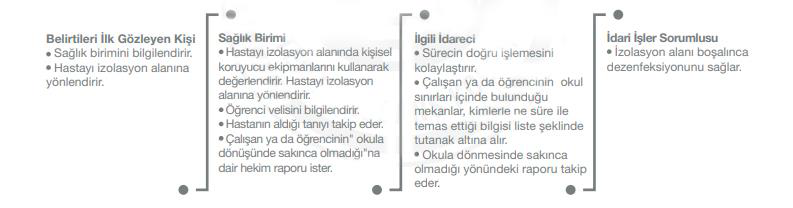 2.1.2 COVID-19 TANISI ALAN ÇALIŞAN YA DA ÖĞRENCİNİN TEDAVİ SONRASI OKULA DÖNÜŞÜ ÖNÜ$Ü Tedavisi yapılan çalışan ya da öğrenci, ilgili sağlık kuruluşu tarafından okula dönmesinde sakınca olmadığına dair raporu ile okula kabul edilir. İlgili idareci akışın gerçekleşmesini sağlar.2.1.3. SEYAHAT UYGULAMALARIMillî Eğitim Bakanlığı kararları takip edilerek gerçek bir zorunluluk olmadıkça seyahat yapılmaması yönünde planlama yapılır. İl içi ya da olası zorunlu il dışı transferlerde otomobil tipi araçlarda en fazla üç kişi olacak ve yolcuların yer değişikliği yapmayacağı şekilde sürekli maskeli olarak seyahat etmeleri sağlanır.Servis aracı ile ulaşım gerektiğinde, servis kullanım yönergelerine uyulur. Yurt dışı seyahat kısıtlamaları devam etmektedir. Kısıtlamalar kaldırıldığında sağlık vb. nedenlerle ilişkili zorunluluk olmadığı sürece yurt dışı seyahat tavsiye edilmemektedir. Yurt dışından dönecek çalışan veya öğrenci olması durumunda 14 günlük izolasyon ve doktor değerlendirmesi sonrasında okula başlayabilecektir. (Çalışan ve öğrencilerin aile fertlerinden birinin yurt dışından dönme ya da uluslararası katılımlı bir toplantıya katılma durumu var ise aynı değerlendirme uygulanır.)2.2. KİŞİSEL KORUYUCU MALZEME KULLANIMI Tüm çalışanlar ve öğrenciler okulda bulundukları süre içinde maske takmakla yükümlüdür. Maskeler ventilsiz olmalıdır. Ventilli maske kullanmak isteyenler üzerine medikal maske takmak zorundadır. Tüm çalışanlar ve öğrenciler siperlik ya da gözlük ile korunma düzeyini artırabilirler. Okulumuzda temizlik ya da sağlık hizmeti alanında çalışanlar, belirlenmiş görevleri yerine getirirken eldiven kullanır, bunun dışında okul genelinde eldiven kullanılmamaktadır.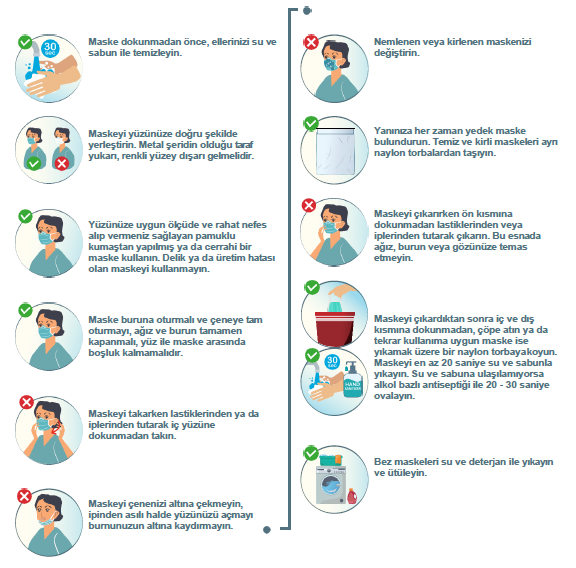 2.3. OKUL ORTAMININ DÜZENLENMESİ 2.3.1. OKULA GİRİŞ / ÇIKIŞ Okula girişler  ana giriş kapısından yapılacaktır. Okula giriş yapacak çalışanların ve öğrencilerin fiziksel mesafeyi gözeterek giriş–çıkış yapabilmeleri önemlidir, bu nedenle kapılarda yığılmaların önlenmesi için uyarı ve işaretlemeler yapılmıştır. 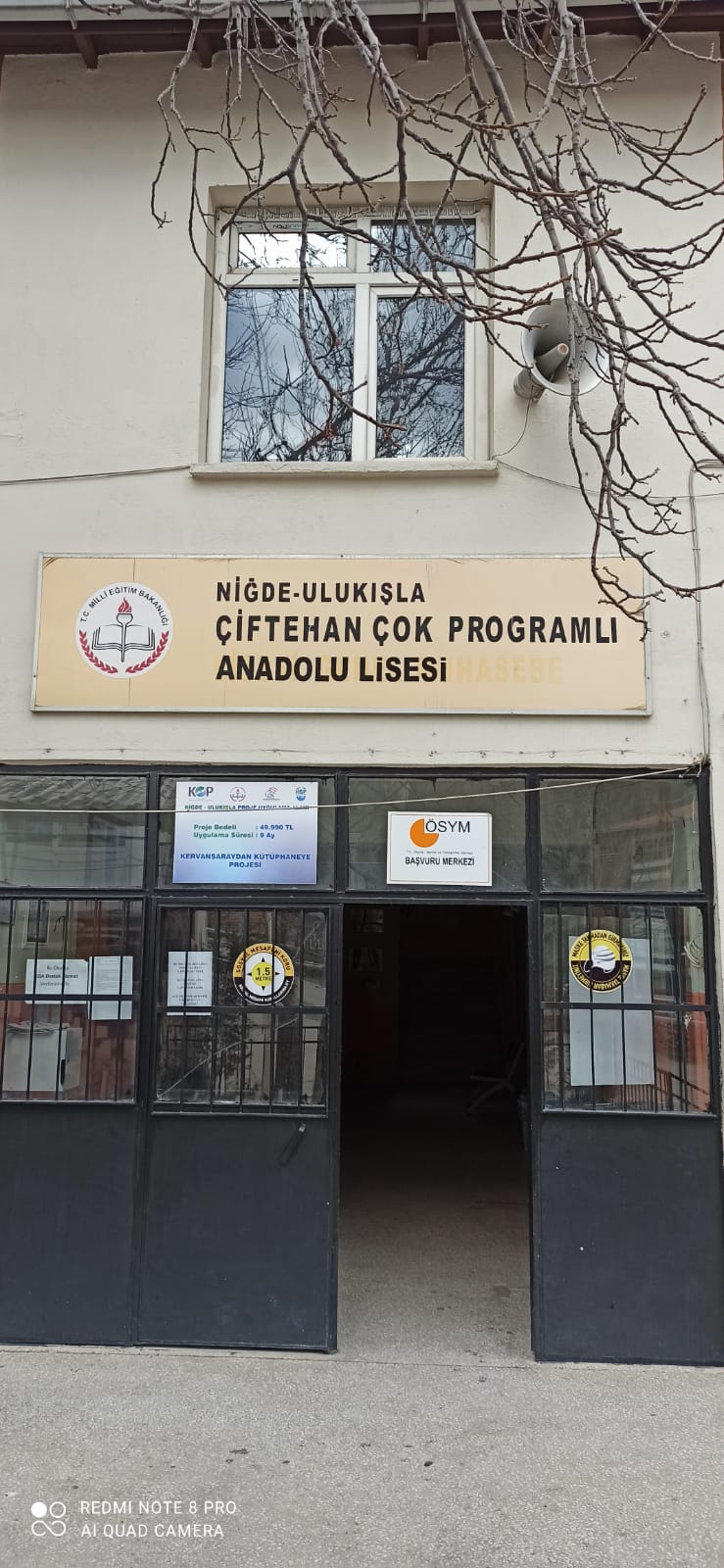 Binaya giren herkes hijyen paspasına basıp, antiseptik ile ellerini temizleyip, ateşi ölçüldükten sonra giriş yapar. 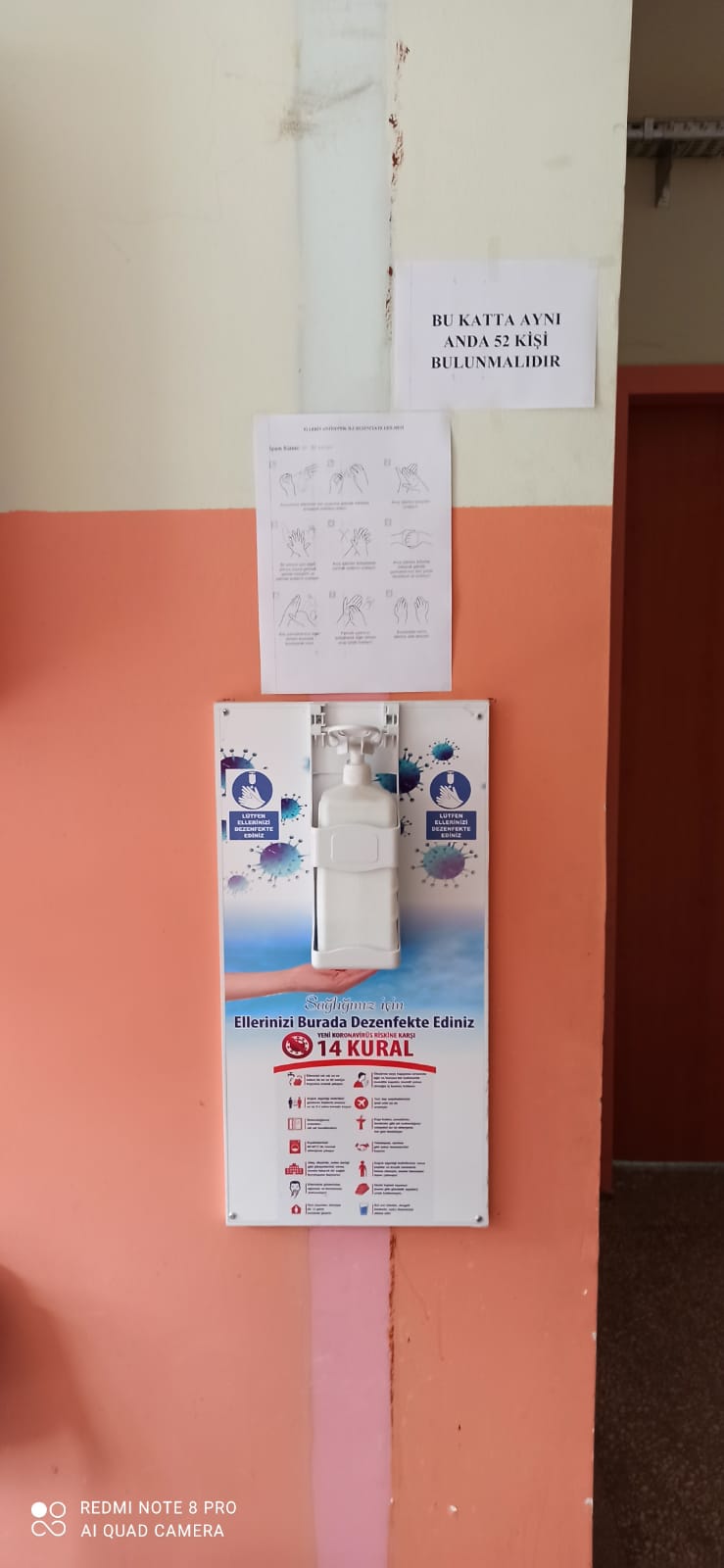 Okula giriş noktalarında binalara yapılan tüm girişlerde ateş ölçümü yapılır. Okula giriş sırasında ateş, öksürük, nefes darlığı belirtileri gözlenen kişiler doğru- dan sağlık ekibine bildirilir. Çalışan ve öğrenci dışındaki kişilerin zaruri haller dışında okula giriş yapmaması esastır.2.3.2. OKUL ORTAMINDA ALINAN TEDBİRLER 1.Sınıflar ve tüm çalışma ortamları (ofisler,sınıflar vb.) Sağlık ve Millî Eğitim Bakanlığının kararları doğrultusunda fiziksel mesafeye uygun işaretlemelerle düzenlenir. 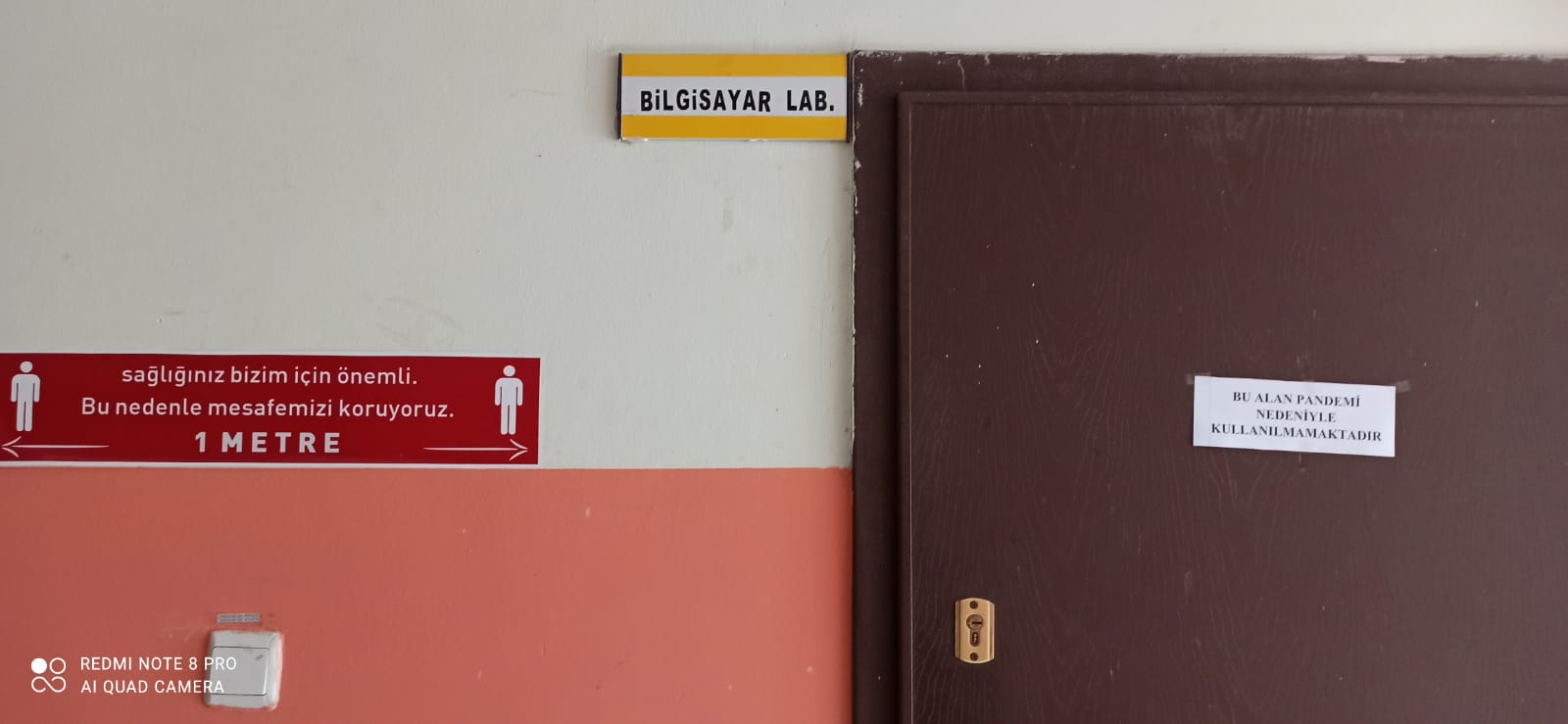 2.Tüm çalışma ortamlarının (ofis, sınıf vb.), tuvaletlerin kapı ve pencereleri açık tutularak temasın azaltılması ve ortamın havalandırılması sağlanır. Tüm çalışma ortamlarının havalandırılmasının plana uygun şekilde sürdürüldüğü kontrol edilir. 3.Öğrencilere, çalışanlara ve velilere fiziksel mesafe, kişisel koruyucu malzeme kullanımı, selamlaşma-vedalaşma alışkanlıkları, öksürme ve hapşırma adabı, el ve solunum hijyeninin sağlanması ve korunması hakkında düzenli bilgilendirmeler ve hatırlatmalar yapılır. 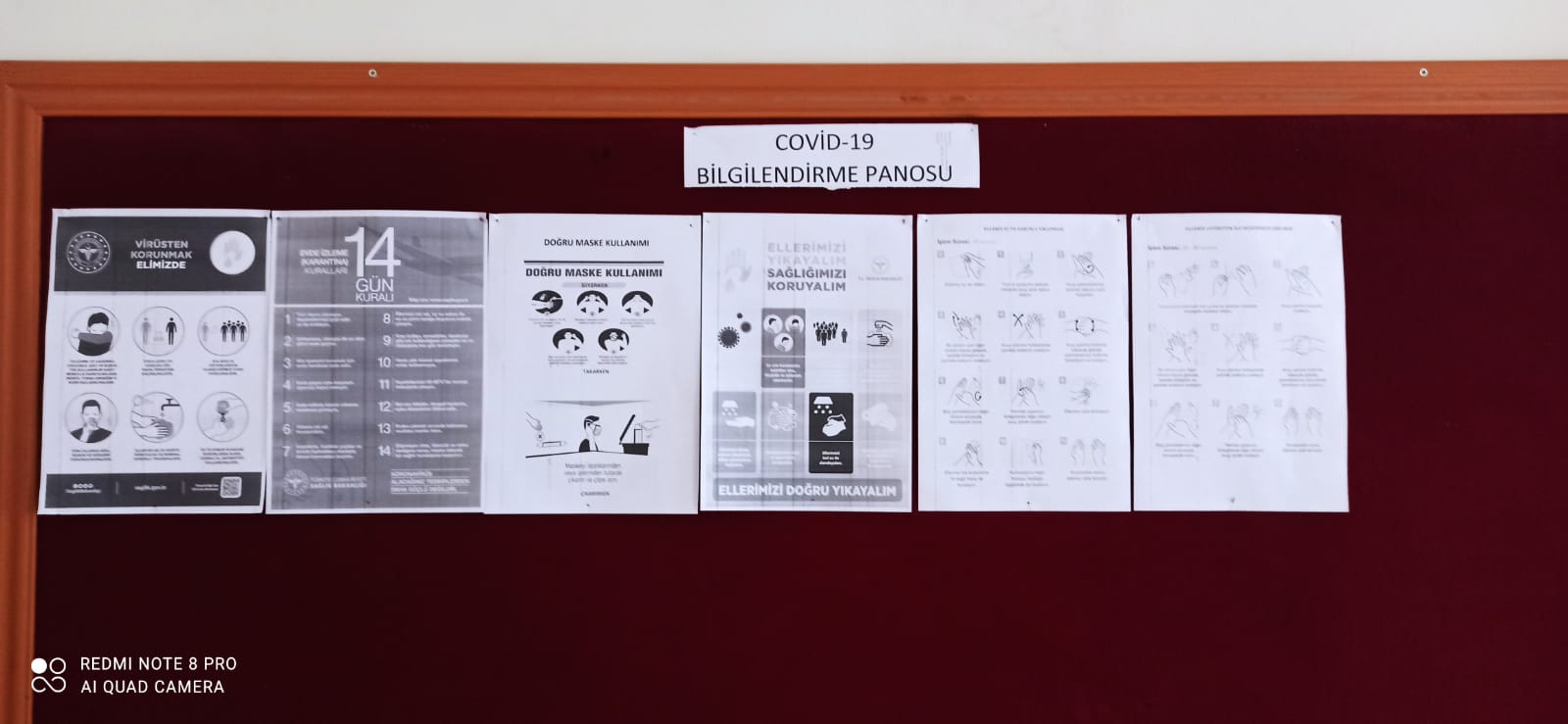 4.Okulumuzdaki el antiseptik dağıtım materyalleri, sabunluk ve musluklar, çöp kovaları elle temas edilmeden kullanılabilir özelliktedir. Malzemeler düzenli olarak temin edilerek sürdürümü sağlanır.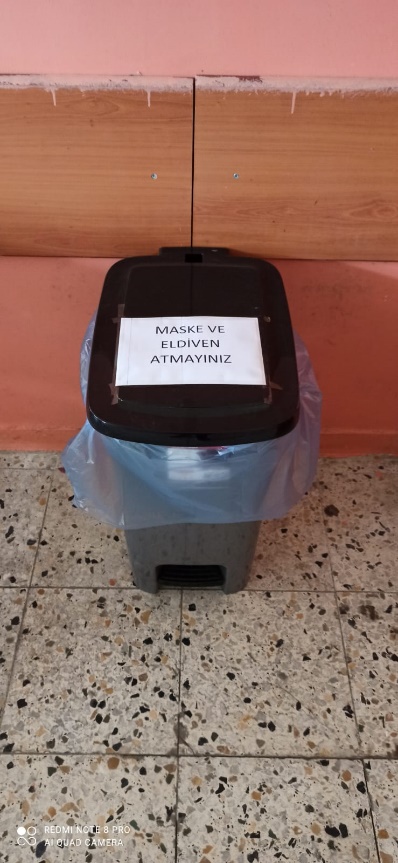 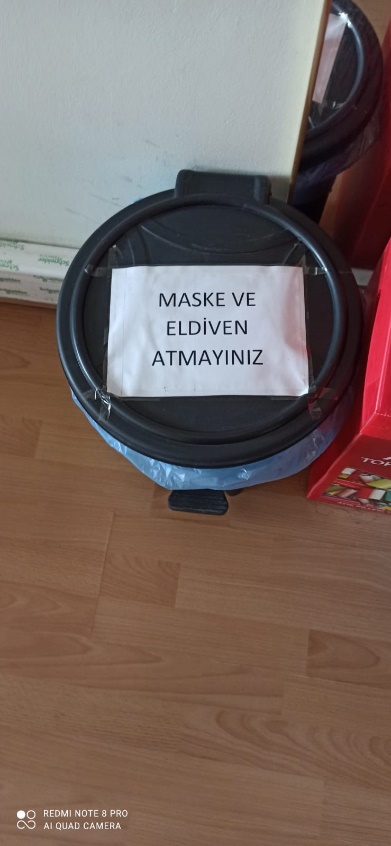 5.Kişisel bilgisayarlar, telefonlar, kumandalar, optik fareler, klavyeler kullanıcının kendisi tarafından; ortak kullanılan diyafon, mikrofon vb. her kullanımdan sonra teknik ekip tarafından; ortak kullanımda olan bilgisayar ve optik fareler belirlenmiş sorumlular tarafından, Bilişim Teknolojileri öğretmenlerimizin önerileri ve denetimi ile düzenli olarak temizlenir. Bu materyallerin her kullanımı öncesi ve sonrasında eller yönergeye uygun yıkanarak zaman planlaması buna göre yapılır. 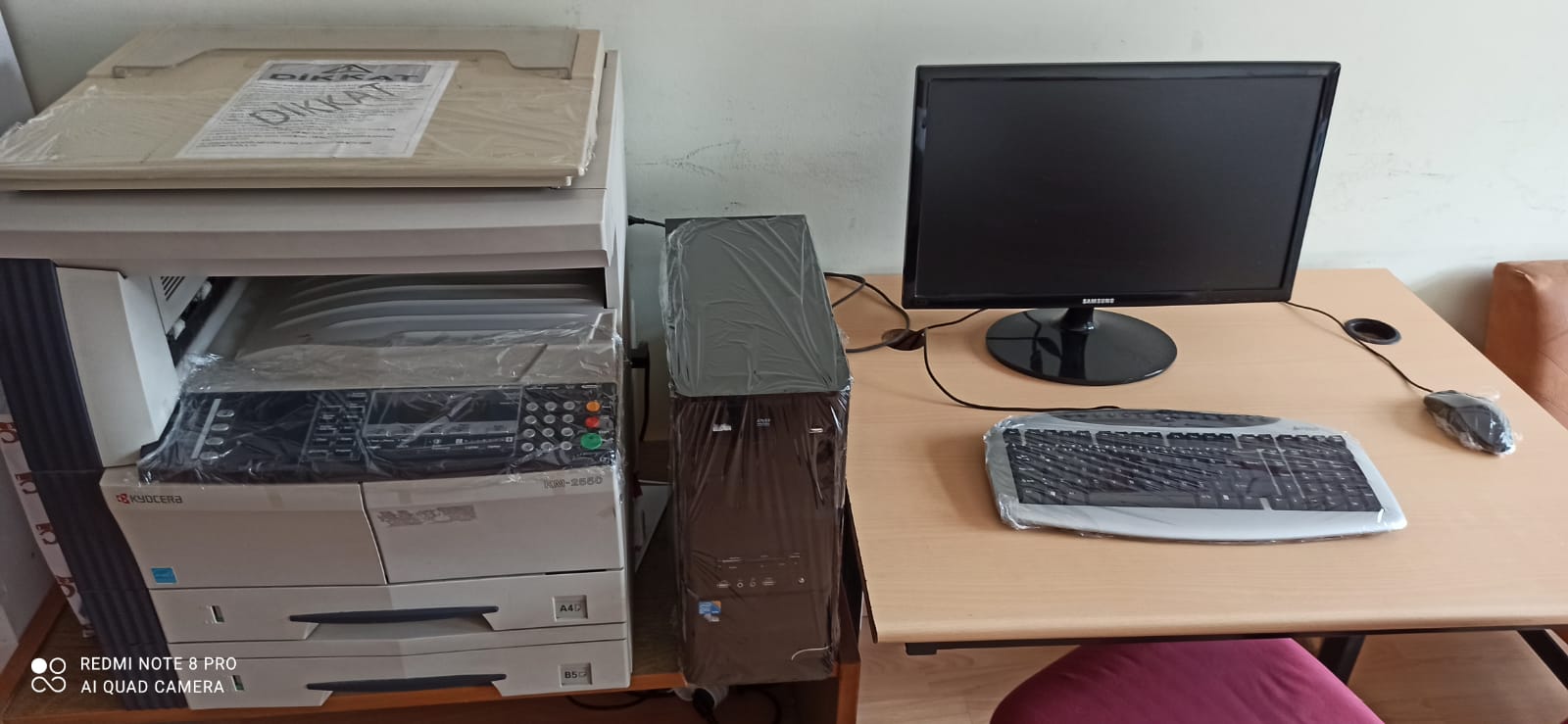 6.Tüm çalışan, öğrenci, veli ve ziyaretçilerin kişisel koruyucu malzemelerini kullanım ilkeleri doğrultusunda kullanmaları sağlanır. 7.Kişisel koruyucu malzeme olarak iş elbisesi giyen çalışanların, iş ve harici elbiselerinin birbiriyle temasını önlemek amacıyla ayrı yerlerde saklanabilmesi ve giyinmelerini sağlayacak alanlar düzenlenmiştir.8.Tüm temizlik ekibi çalışanlarının görev alanı belirlenmiştir. Atıkların uzaklaştırılmasından sorumlu çalışan, hijyen kurallarına uymak, kişisel koruyucu malzemelerini kullanmak ve atık yönetmeliğini uygulamak üzere eğitim almıştır ve eğitim gerekliliklerini yerine getirmekle yükümlüdür2.3.3.ÇALIŞANLARIN PANDEMİ DÖNEMİNDE TOPLANTI/EĞİTİM FAALİYETLERİNİN DÜZENLENMESİ Toplantı ve eğitimler uzaktan eğitim, telekonferans gibi yöntemlerle gerçekleştirilmektedir, bu uygulamalara pandemi bitimine kadar devam edilecektir.Uzaktan eğitim gibi yöntemlerin uygulanamayacağı eğitimler sosyal mesafe ve hijyen kuralları göz önünde bulundurmak şartıyla minimum kişi ile gerçekleştirilir. Çalışanlara korona virüsün yayılımının engellenmesine yönelik bilgilendirme faaliyetleri organize edilir. 2.3.4. SERVİS KULLANIMI Servis araçlarının işleyişi ve kapasiteleri Millî Eğitim Bakanlığının belirleyeceği kararlar doğrultusunda planlanır. Araçlar; sabah servisi öncesi, çalışan ve öğrencilerin okula teslimi sonrası, benzer şekilde okul çıkış saati öncesinde ve servis bitiminden sonra yarım saat havalandırılır. Bütün araçlarda kâğıt peçete, ıslak mendil, el antiseptiği ve çöp poşeti bulundurulur. Araç kokusu kullanılmaz. El antiseptiği çalışan kullanımı içindir. Gereğinde öğrencilerin güvenlik kurallarına uygun şekilde kullanmasına izin verilir.Tüm araç sürücü ve rehberleri, araçlar boş bile olsa araca maskeli olarak ve el antiseptiği uygulaması yaptıktan sonra biner. Tüm sürücü ve rehberlere maske ve el antiseptiği kullanımı konusunda eğitim verilmiştir. Öğrenci ve çalışanlar her gün aynı koltuğa oturarak maskeleri takılı olarak seyahat eder. Sık temas olan kapı tutmacı, koltuk arkası tutmaçları, kemer tokaları, kol dayama ve rehber korunağı her yolculuktan sonra temizlenir.Temizlikte Sağlık Bakanlığı tarafından önerilen ürünler kullanılır. Aracın süpürülmesi, perde ve koltuk başlıklarının yıkanması, koltuk yüzeylerinin silinmesi, yer döşemesinin temizlenmesi haftalık olarak yapılır. Gereğince sıklaştırılır. Araçlarda her gün özel kimyasallar ile ilaçlama ve dezenfeksiyonu yapılır. Gereğinde ilave ilaçlama uygulanır. Sürücü ve rehberlerin fiziki durumları okul idaresi/idareciler tarafından günlük olarak gözlenir. Hasta çalışanların tedavi ve istirahati bitmeden okula dönmemeleri beklenir. Hazırda yedek sürücü ve rehber bulundurulması esastır. 2.3.5. YEMEKHANE KULLANIMI Covid-19 pandemisi döneminde taşımalı öğrencilere yemek verilmemektedir.2.3.6. TEDARİKÇİ FİRMALARLA İLGİLİ SÜREÇLER Temizlik, sarf malzeme vb. tüm ihtiyaçlar kontrollü bir şekilde tedarik edilerek korunaklı, İş Sağlığı ve Güvenliği Yönetmeliğine uygun olacak şekilde muhafaza edilmektedir. 3. İŞLEYİŞ SIRASINDA UYGULANACAK FAALİYETLER 3.1. EĞİTİM ÇALIŞMALARI Tüm öğrenci, çalışan ve velilerin destek ve eğitim ihtiyacı, uygulanan ihtiyaç analizleri sonuçlarına göre şekillendirilir. Eğitimler görsel materyallerle ve müfredat içindeki düzenlemelerle desteklenir. Bu eğitimler aşağıdaki başlıklar altında yer alır: Çalışan sağlığı ve iş güvenliği Okul güvenliği Psiko destek çalışmaları (Stresle baş etme, uyum ve oryantasyon vb.) Fiziksel sağlık Bulaşıcı hastalıkların önlenmesi 3.2. DESTEK PROGRAMLARI Okula dönüş sürecinde sınıf rehber öğretmenleri ve okul idaresi  bünyesinde okulların açılma tarihi ilan edildikten sonra aşamalı olarak öğrenci, veli ve çalışanların açılış dönemine hazırlanması için destek çalışmalarına başlar. Çalışmalar eğitim dönemi boyunca sürdürülür. 4. İLETİŞİM Acil Durum Planı ve Risk Değerlendirmesi-Kriz Komitesi Kriz Komitesi, okulumuzda tüm acil durum-afet ve salgın hastalık sürecinde bilgilendirme, önlem alma, korunma ve müdahale süreçlerini, Genel Koordinatör ’ün yönetiminde yürüten komitedir. Kriz Komitesi Üyeleri : Genel Koordinatör Lise Müdürü Lise Müdür Yardımcısı5.REFERANSLAR 1.T.C. Saǧlık Bakanlıǧı COVID19 Rehberi, 14 Nisan 2020 2.Yeni Koronavirüs Salgını Kapsamında İş Saǧlıǧı ve Güvenliǧi Profesyonellerinin İşyerlerinde Aldıracağı Tedbirler 3.T.C MILLÎ EĞİTİM BAKANLIĞI Özel Öǧretim Kurumları Genel Müdürlüǧü Koronavirüs Koruma ve Kontrol Önlemleri. Mart 20201Okul/ Kurum AdıÇiftehan Çok Programlı Anadolu Lisesi2Okul/ Kurum Kodu3854643Okul/ Kurum Mernis Bina Kodu71118704Okul/ Kurum Mernis Adres Kodu13102648235Okul/ Kurum Vergi Kimlik No25502779736Okul/ Kurum AdresiÇiftehan Köyü Evren Mah. Erdoğan Özegen C. No:13Ulukışla /Niğde7Okul/ Kurum MüdürüMehmet GÖKŞENLİ( Görevlendirme)8Okul/ Kurum Müdür Baş Yardımcısı-9Okul/ Kurum Müdür YardımcısıKasım SERİNTEPE( Görevlendirme)10Okul-Aile Birliği BaşkanıSevilay ARIKAN 11Okul-Aile Birliği Verği Kimlik No255036571112Okul/ Kurum Telefonu0388 531 229513Okul/ Kurum Fax0388 531 229514Okul/ Kurum e-posta adresi385464@meb.k12.tr15Okul/ Kurum Web Adresihttp://www.ciftehancpl.meb.k12.tr16Öğretim ŞekliTam Gün17Okulun Hizmete Giriş Tarihi01/09/199818Okulun Isınma DurumuKalorifer19Yakıt TürüKömür-Odun20Okulun Kat Sayısı2Sıra NOkulda Yer Alan BirimlerSayısıMevcut Durumu/ Açıklamalar1Aktif Kullanılan Derslik Sayısı4Eğitim Öğretim Faaliyetleri için kullanılmaktadır2Kullanılmayan Derslik Sayısı31 tanesi yemekhane,1adedi Spor malzeme odası ve 1 tanesi de bililişim sınıfı olarak kullanılmaktadır.İhtiyaç halinde derslik haline dönüştürülebilir niteliktedir.3Müdür Odası1Kullanılmaktadır4Müdür Yard. Odası1Kullanılmaktadır5Kütüphane1Kullanılmaktadır6Arşiv1Kullanılmaktadır7Depo1Kullanılmaktadır (merdiven altında yer almaktadır)8Öğretmenler Odası1Kullanılmaktadır9Hizmetli odası ve bekleme odası1Kullanılmaktadır10WC23 Bölmeli 1 adet Bayan WC 3 Bölmeli 1 adet Erkek WC11Sistem Odası1Akıllı tahtalara ait ana Sürücü yer almaktadırSıra NOkulda Bulunan Ders Araç GereçleriSayısıMevcut Durumu1Toplam Bilgisayar 61 adedi öğretmenler odasındadır. 5 adedi kütüphanede EBA DESTEK NOKTASINDA yer almaktadır. 2Projeksiyon Cihazı21 adedi bilgisayar sınıfında 1 adedi ise seyyar olup kullanılabilir durumdadır3Projeksiyon Perdesi 1Kullanılabilir durumdadır4Kitap750Kütüphanede yer almaktadır.5Akıllı Tahta6Kullanılmaktadır.6Sıra (oturak-masa)30Kullanılmaktadır.7Öğretmen Masası6Kullanılmaktadır8Panolar (sınıflar ve koridorlarda)15Kullanılmaktadır.9Fotokopi Makineleri1Kullanılmaktadır.Sıra NAraç-GereçSayısıDurumu1Çalışma Masaları4Kullanılmaktadır2Koltuklar5Kullanılmaktadır3Bilgisayarlar (dizüstü)3Kullanılmaktadır (İdari odalarda)4Sandalyeler 10Kullanılmaktadır5Evrak dolapları5Kullanılmaktadır6Ses Cihazları1Kullanılmaktadır7Ziller1Kullanılmaktadır8Hoparlörler 4Kullanılmaktadır9Mikrofonlar 2Kullanılmaktadır10Sehpalar 5Kullanılmaktadır11Fotokopi Makineleri2Kullanılmaktadır. ( idari odalarda yer almaktadır.)12Fax Cihazları1Kullanılmaktadır13Telefonlar1Kullanılmaktadır14Anahtarlık Dolapları1Kullanılmaktadır15Flama ve Bayraklar2Kullanılmaktadır16Mühürler1Kullanılmaktadır17Yangın Tüpleri4Kullanılmaktadır18Banklar 1Kullanılmaktadır19Çöp Kovaları8Kullanılmaktadır20Askılar 2Kullanılmaktadır21Buz dolapları1KullanılmaktadırKadro ÜnvanıSayıAdı ve SoyadıBranşıKadroluGörevlendirmeToplamOkul Müdürü1Mehmet GÖKŞENLİTarih-11Müdür Yard1Kasım SERİNTEPEBeden Eğitimi-11Toplam222BranşıNormMevcut Kadrolu Sözleşmeli ÜcretliGörevlendirme ToplamMatematik 1110001Türk Dili Edebiyatı1110001İngilizce 1000000Almanca 1000000Beden eğit. 1110001Coğrafya 1000000Tarih 1101001Felsefe 1110001Din kültürü1000000Fizik 1000000Kimya 0000000Biyoloji 0000000Görsel S/Müzik1000000TOPLAM11541005BranşıNormMevcut Kadrolu Sözleşmeli ÜcretliGörevlendirme ToplamAlmanca1111Coğrafya1111Din kültürü1111TOPLAM3333Kadro ÜnvanıSayısı Kadrolu Sözleşmeli Geçici (İşkur/hizmet alımı)ToplamMemur 00000Hizmetli 10101SınıflarKız Öğrenci SErkek Öğrenci SToplam94711106814118513123912Toplam212950SınıflarAlihoca KöyüAlihoca KöyüAlihoca KöyüHoroz KöyüHoroz KöyüHoroz KöyüToplamlarToplamlarToplamlarSınıflarKız Erkek Toplam KızErkekToplamKızErkekToplam9213000213102130222351133630363912044134178Toplam5813639111127Bina temizlik ve dezenfeksiyonu hazırlanan okul temizlik planına uygun olarak gerçekleştirilir. Yüzey temizliği ve dezenfeksiyonunda Sağlık Bakanlığı Covid-19 Rehberindeki kriterleri karşılayan ürünler kullanılır. Sık Dokunulan Alanlar Sık Dokunulan Alanlar Bina temizlik planına uygun olarak masalar , kapı ve pencere kolları, tırabzanlar, elektrik düğmeleri, sandalye kolları gibi gün içinde çok sayıda temas edilen yüzeyler günde en az iki kere temizlenir. Gözle görülür bir şekilde kirlenme olması durumunda bu sayılar artırılır. (bkz: 2.3.2. Okul Ortamında Alınan Tedbirler) Servis araçlarında kapı tutmacı, koltuk arkası tutmaçları, kemer tokaları, kol dayama ve rehber korunağı her servisten sonra temizlenir. Aracın süpürülmesi, perde ve koltuk başlıklarının yıkanması, koltuk yüzeylerinin silinmesi, yer döşemesinin temizlenmesi haftalık olarak yapılır. Gereğinde sıklaştırılır. Araçların her gün özel kimyasallar ile ilaçlanması ve dezenfeksiyonu yapılır. (bkz: 2.3.4. Servis kullanımı) Yüzey temizliği ve dezenfeksiyonu için Sağlık Bakanlığı Covid-19 Rehberindeki temizlik ürün özelliklerini karşılayan malzemeler kullanılır. Okulumuzun   tüm alanları her gün sonunda ULV sisleme dumanlama pompası ile dezenfektanı yapılır. Minimum Dokunma Yüzeyleri Minimum Dokunma Yüzeyleri Zemin temizliği günde iki kez yapılır. Minimum dokunma yüzeyleri tavan, duvar, perde, panjur vb. ayda bir kez temizlenir. Gözle görülür bir şekilde kirlenme olması durumunda da bu sayılar artırılır. Temizlik / dezenfeksiyon işlemi sırasında kuru paspas yerine nemli paspas kullanılır. (bkz: 2.3.2. Okul Ortamında Alınan Tedbirler) 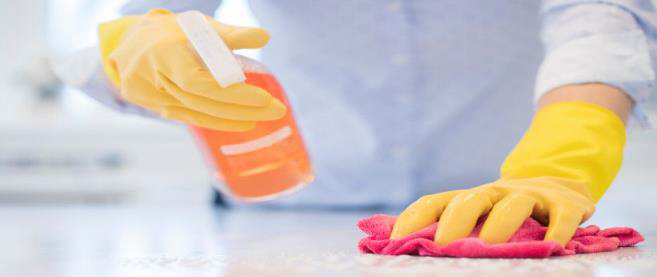 Sorgulama sonrasında COVID-19 hastalık şüphesi bulunan kişinin 184’ü araması ya da bir sağlık kurumuna başvurması istenir. Kişinin durumu netleşinceye kadar evde ya da hastanede izolasyonu beklenir ve takip edilir. TEMASLI Olmak Nedir?   COVID-19 hastasıyla: Aynı kapalı ortamda (hastane veya banka bekleme salonları, otobüs, servis vb. ulaşım araçları) 1 metreden uzak mesafede bulunmuş kişiler, Aynı kapalı ortamda (hastane veya banka bekleme salonları, otobüs, servis vb. ulaşım araçları) 15 dakikadan kısa süre bulunmuş kişiler, 1 metreden daha yakın mesafede 15 dakikadan kısa süreyle yüz yüze kalan kişiler COVID-19 hastasıyla aynı kapalı ortamda 15 dakikadan uzun süre ile maske takarak bulunmuş kişiler.                                                                     Kaynak: Sağlık Bakanlığı Covid-19 Rehberi (14.4.2020) 